RegeringenJustitiedepartementetMed överlämnande av justitieutskottets betänkande 2014/15:JuU22 Erkännande och uppföljning av beslut om övervakningsåtgärder inom Europeiska unionen får jag anmäla att riksdagen denna dag bifallit utskottets förslag till riksdagsbeslut.Stockholm den 17 juni 2015Riksdagsskrivelse2014/15:259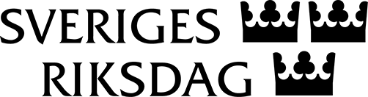 Urban AhlinClaes Mårtensson